DRAGGER GAME  1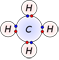 Bond formed when atoms share electrons (usually two nonmetals)--covalent bond Bond formed when one atom (a metal) loses electrons and the other (a nonmetal) gains electrons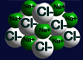 --ionic bondAtom that  has lost or gained an electron-- ionAtom that has gained or lost a neutron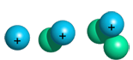 --isotopeAtom that has gained or lost a proton--a new element4th state of matter; occurs under extreme heat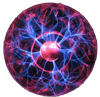 --plasmaDRAGGER GAME  2Elements located on the stair-step line of the periodic table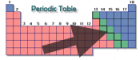 --metalloidsElements right of the stair-step line on the periodic table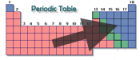 --nonmetalsElements left of the stair-step line on the periodic table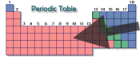 --metalsHorizontal rows of periodic table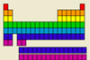 --periods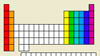 Columns on periodic table--groups or familiesNumber of protons in the nucleus--atomic number------------------------------------------------------------------------